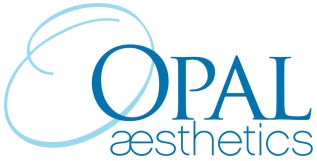 Botox/Dysport/Fillers Pre and Post Treatment InstructionsPre-TreatmentContraindications: pregnancy or trying to become pregnant; nursing; neurological diseases including, but not limited to Myasthenia Gravis, Multiple Sclerosis, Lambert Eaton Syndrome, Amyotrophics Lateral Sclerosis (ALS), Parkinson’s; allergies to the toxin ingredients, or to human albumin; any active infection; previous allergy or reaction to Botox. Medications which are contraindications to receiving Botox include: aminoglycosides, nerve blockers (anticholinesterases, succinylcholine), lincosamides, polymyxins, quinidine, or magnesium sulfate.Avoid products with anticoagulant effects, such as aspirin and non-steroidal anti-inflammatory drugs (e.g., Ibuprofen, Aleve, Motrin, Celebrex), high doses of Vitamin E, and certain herbs (Ginko Biloba, St. John’s Wort) for 7-10 days prior to treatment.Avoid any irritant chemicals, soaps, and lotions to area for the week prior to treatment.Do not wear make-up to treatment appointment.Post-TreatmentResults begin to be noticed after about 2-3 days and peak around 2 weeks (Botox).Results vary, lasting 2-4 months on average for Botox.  Most fillers last between 9 months to a year.  Some fillers last longer 18 moths- 2 years. Return for next appointment as soon as you begin to notice movement in the treated area (Botox).Stay upright for 4 hours (suggested, but not required). No bending below the waist for extended periods for the first 24 hours after injections (such as downward dog in yoga).Avoid strenuous exercise and alcohol for 12-24 hours after treatment.Avoid irritants (glycolics, acid, retinoids, etc…) until all redness /swelling resolves.Do not massage the treated areas.  Do not wear a headband or hat for 48 hours (if Botox in forehead). Redness/swelling is normal for a few hours or days.OK to gently clean the area with mild soap. You may apply cool compresses/ice for 15 minutes to 1 hour post treatment.Make-up may be used as long as skin in not broken or irritated.Avoid any procedures or surgeries involving eyes, eyelids, eyebrows, or forehead for 10 days after Botox.  Notify Dr. Price’s office if you have any questions, concerns, or problems at 404-953-4023.